Возрождение Студенты Бугульминского филиала «КНИТУ» вместе с Бугульминским отделением ВОО «Молодая Гвардия» очистив от зимнего мусора, привели в порядок территорию, Бугульминского реабилитационного центра для детей подростков с ограниченными возможностями «Возрождение». 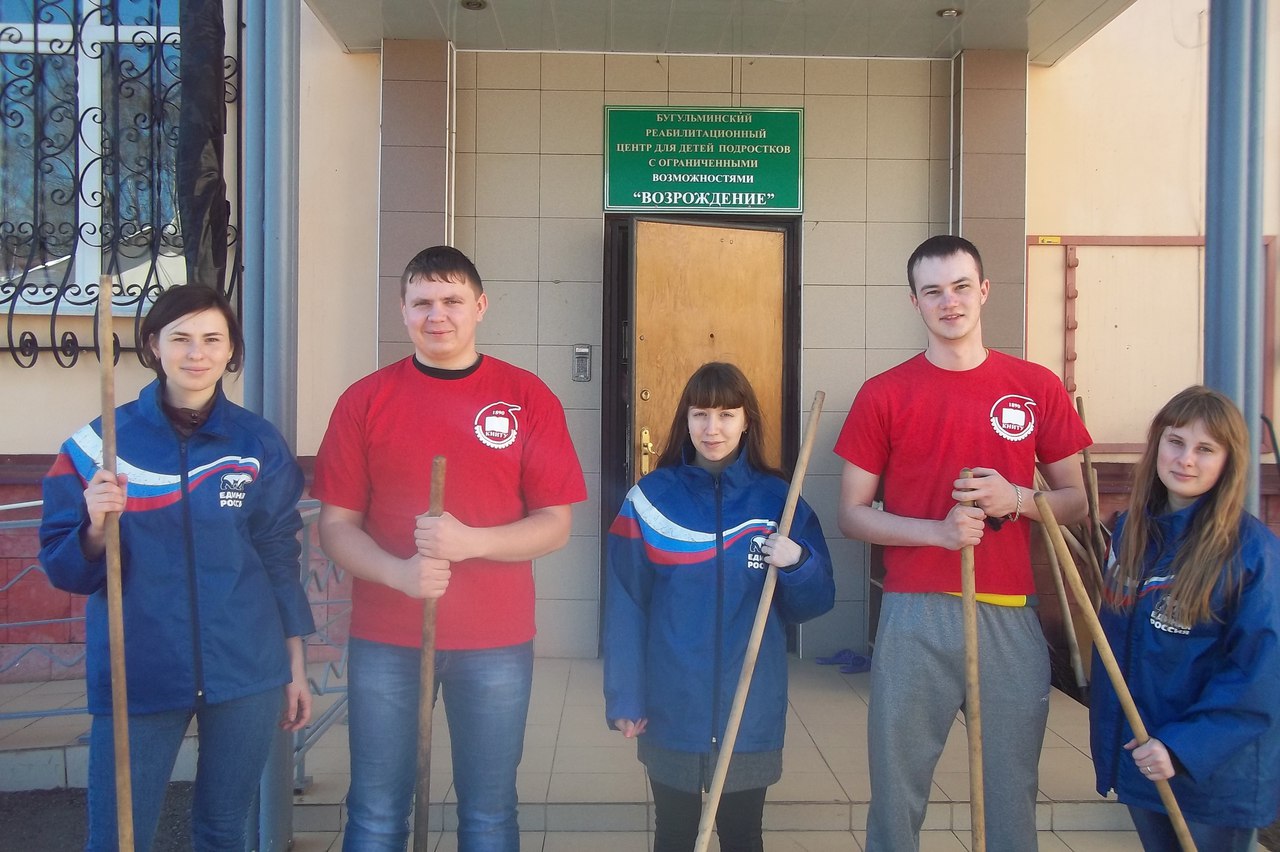 